HVIDEBÆKSPEJDERNE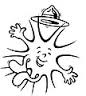 Referat af grupperådsmøde den 6. april 2021Valg af dirigent og referent.Som dirigent blev valgt Jeppe Frøslev, og som referent blev valgt Annelise Schwartzbach.2) Beretning - spejdernes oplevelser i 2020.- aktiviteter og oplevelser, som spejderne kan glæde sig til i 2021.Beretning fra formanden:Formand Daniel Badeby aflagde beretning for gruppestyrelsens arbejde og fortalte, at spejderne har været påvirket negativt af corona, forstået på den måde, at Hvidebækspejdernes 40 års jubilæum måtte aflyses. Alt var planlagt – logo, flag, PR, aktiviteter m.m. Men heldigvis kunne både flag og logo bruges alligevel – flaget hænger i flagstængerne, og der vil blive sat et skilt op ude ved vejen med Hvidebækspejdernes logo, så vi derved bliver mere synlige i lokalområdet. Der har været talt meget om forbedringer på de nuværende lokaler, og der har været set på andre lokaliteter, men beslutningen blev, at Hvidebækspejderne bliver, hvor de er. Vi vil nu kigge på forbedringer af de eksisterende bygninger med de midler, vi har. Der er allerede talt om forbedringer af miniernes lokaler og køkkenet. Der skal bl,a, troldtect plader på loftet. Ugerløsehytten er også ved at blive sat i stand med maling og ny el-installation, inkl. nye lamper. Gruppestyrelsesmøderne har været med goder diskussioner og i en god ånd. Der er søgt og bevilget midler fra en fond til et projekt for ensomme voksne om at lave mad på bål sammen. Tømning af Spildopmagernes containere på Genbrugspladsen i Kalundborg er også en vigtig indtægtskilde, og der er brug for hjælp fra forældre til dette. Ledernes beretninger:Annelise aflagde beretning om Hvidebækspejdernes fælles aktiviteter. Se bilag.Familiespejd: Michaela fortalte, at der er 14 tilmeldte. Der har været arbejdet med forskellige emner / mærker. Familiespejderne er meget interesserede og vil gerne lave de forskellige ting. De er gode til båltænding. Minier: Grete aflagde beretning for minierne. Se bilag.Juniorer: Mette aflagde beretning for juniorerne. Se bilag. Troppen: John aflagde beretning fra Troppen og fortalte, at de havde arbejdet med førstehjælp og mad på bål. Spejderne er blevet ret gode til at lave mad på bål. I starten kunne det nærmest ikke spises, men nu smager det godt og er spiseligt. Sommerlejren foregik v/Ugerløsehytten men med forskellige aktiviteter, bl.a. Go High og kanotur. Spejderne er delt op i 2 patruljer, og de skiftes til at være PL. Dette hjælper dem til at tage ansvar, når de oplever, hvor svært det er at høre efter, når andre siger noget. Der er lavet program for møderne, så spejderne ved, hvad der skal ske til hvert møde. Tropslederne er til stede ved hvert møde.Troppen arbejder med et projekt ”Sove i højden” og er ved at sætte stolper op til dette ved Ugerløsehytten. I uge 30/2021 tager troppen på sommerlejr til Oustrup Spejdercenter på Falster. I løbet af foråret skal de også på fisketur til ”Put and Take” i Kaldred. Beretningerne blev godkendt. 3) Regnskab 2020.Kasserer Peter Ahlgren oplyste, at regnskabet viser et overskud på 107.000 kr. Der er modtaget penge fra forskellige fonde, da Hvidebækspejderne har en ildsjæl, som er rigtig god til at søge fondsmidler. Der er penge på budgettet til aktiviteter, arrangementer, ture og udstyr. Der var forskellige spørgsmål til regnskabet. Desværre var der en vigtig side, som ikke var blevet sendt med ud sammen med regnskabet, og gruppestyrelsen indstillede – efter en kort drøftelse – at regnskabet ikke blev godkendt. Der vil blive indkaldt til et ekstraordinært grupperådsmøde med det ene punkt: Godkendelse af regnskab, budget og kontingentfastsættelse”.Forsamlingen tilsluttede sig dette. Regnskabet blev ikke godkendt. 4) Behandling af indkomne forslag. Der var ikke indkommet nogle forslag.5) Væsentlige beslutninger om gruppen: -  Gruppens udviklingsplan for 2021, budget 2021 og kontingent.Gruppens udviklingsplan var sendt ud sammen med mødeindkaldelsen. Der var ingen kommentarer til udviklingsplanen fra de fremmødte. Udviklingsplanen blev godkendt. Budget 2021 og kontingentfastsættelse vil først blive behandlet på det ekstraordinære grupperådsmøde. 6) Fastsættelse af antallet af gruppestyrelsesmedlemmer.Som minimum består gruppestyrelsen af mindst 6 personer:1 formand1 kasserer1 gruppelederMindst 3 andreDet blev besluttet, at gruppestyrelsen som minimum skal bestå af 6 personer. I dag (inden grupperådsmødet) består gruppestyrelsen af 9 personer. 7) Valg til gruppestyrelsen af: kasserer, øvrige forældre, unge (mellem 15 og 23 år), ledere og gruppeleder. På valg er: Kasserer Peter Ahlgren. Peter modtager ikke genvalg, men ny kandidat haves. Valget er gældende for 2 år.Valg af 1 – 2 øvrige forældrerepræsentanter:Jeppe Frøslev er på valg, og modtager genvalg. Vi har kandidater til bestyrelsesposterne, men vil gerne have flere med i vores gruppestyrelse.Valgene er gældende for 2 år.Følgende blev valgt til gruppestyrelsen:Kasserer: Helene JørgensenØvrige forældrevalgte: Jeppe Frøslev, Michael HeeschLederrepræsentanter: Jakob Bagger-Hansen.Gruppestyrelsen består herefter af følgende:Formand: Daniel BadebyKasserer; Helene JørgensenForældrevalgte: Jeppe Frøslev, Carsten Nylev, Heidi Mattson, Michael HeeschLederrepræsentanter: Gruppeleder Annelise Schwartzbach, minileder Grete Tanghus, juniorleder Janet Larsen, familiespejderleder Jakob Bagger Hansen.Ung i styrelsen: Michaela Møller Petersen. 8) Valg repræsentanter til Korpsrådet (2 stk.) og Divisionsrådet (max. 5 stk.).Korpsrådet: Daniel Badeby og Carsten Nylev.Divisionsrådet: Louise Worm Hedengran, Janet Larsen, Michaela Møller Petersen, Jakob Bagger-Hansen og Annelise Schwartzbach. 9) Valg af revisor og en revisorsuppleant:    Revisor Jens Larsen er på valg modtager genvalg.    Revisorsuppleant Jan Larsen er på valg og modtager genvalg. Jens Larsen blev genvalgt som revisor og Jan Larsen som revisorsuppleant. 10) Eventuelt Orientering om Hvidebækspejdernes opgave med tømning af Spildopmagernes containere på Genbrugspladsen i KalundborgAnnelise orienterede om, at en af Hvidebækspejdernes vigtige indtægtskilder er penge fra Spildopmagerne i Kalundborg. For disse penge skal Hvidebækspejderne tømme Spildopmagernes containere på Genbrugspladsen i Kalundborg 3 weekender om året. Der er 2 weekender tilbage – den 17. og 18. april 2021 og den 17. og 18. juli 2021. Der blev sendt lister rundt, hvor forældrene kunne skrive sig på som hjælpere. Der blev rettet en stor tak til den afgående kasserer Peter Ahlgren, og han fik overrakt en gave for sin indsats. Dirigenten sluttede mødet af kl. 19.15. Referent:  Annelise Schwartzbach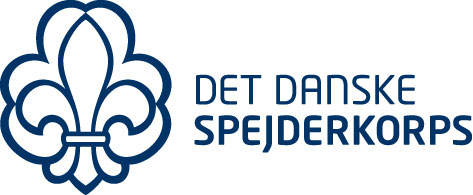 Dirigent:  Jeppe FrøslevFormand:  Daniel Badeby